        SPORT POUR TOUS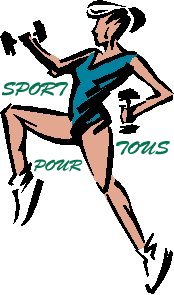 			FLEURY – POUILLY			ANNEE 2022/2023          Vous propose des séances de sport – santé bien être         Dans la Salle Polyvalente R.FELDMANN 11, Chemin de				Metz  à FLEURY		 			 (Près du Groupe Scolaire Marc Chagall)			 Lundi de 9 H 15 à 10 H 15 et de 18 H 45 à 19 H 40 Zumba					 Mardi de 20 H 15 à 21 H 15*      				 Mercredi de 18 H 45 à 19 H 45 Pilates      			Jeudi de 9 H 15 à 10 H 15* et de 19 H 30 à 20 H 30*		 Mardi matin en extérieur de 9H30 à 11H30 Marche Nordique avec Josiane			1 cours spécifique de Zumba le lundi soir			1 cours spécifique de Pilates le mercredi soir *Séances de Gym Fitness		Les cours sont dispensés par des animatrices diplômées CQP ALS AGEE				TARIF FORFAITAIRE A L’ANNEE		95€ ( licence obligatoire 28€ + cotisation club 67€)		65€ pour les 12 -18 ans (licence et cotisation club)		Payable en plusieurs fois(chèques vacances coupons ANCV  acceptés pour le règlement).							(Non récupérable en cas d’absence).			ACCES A TOUS LES COURS POUR UNE MÊME COTISATIONPour toutes informations complémentaires ou pour toutes inscriptions, veuillez contacter :		Evelyne MALLINGER 			Tél :03.87.52.68.03.		Martine DERRUAU			Tél : 06.16.24.76.98.		Françoise DEUTSCH			Tél : 03.87.52.56.06.		Mail : sportous.mdruo@gmail.comConsultez nos pages perso sur Google vernois57.free.fr(rubrique sport)Agrément Jeunesse § Sport n° 57 86 201